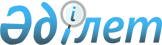 Об утверждении Правил использования целевых текущих трансфертов из республиканского бюджета на 2020 год областными бюджетами, бюджетами городов республиканского значения, столицы на обеспечение прав, улучшение качества жизни инвалидов в Республике Казахстан и услуги по замене и настройке речевых процессоров к кохлеарным имплантамПостановление Правительства Республики Казахстан от 16 марта 2020 года № 116.
      Примечание ИЗПИ!
Вводится в действие с 01.01.2020.
      В соответствии с Законом Республики Казахстан от 4 декабря 2019 года "О республиканском бюджете на 2020 – 2022 годы" и постановлением Правительства Республики Казахстан от 6 декабря 2019 года № 908 "О реализации Закона Республики Казахстан "О республиканском бюджете на 2020 – 2022 годы" Правительство Республики Казахстан ПОСТАНОВЛЯЕТ:
      1. Утвердить прилагаемые Правила использования целевых текущих трансфертов из республиканского бюджета на 2020 год областными бюджетами, бюджетами городов республиканского значения, столицы на обеспечение прав, улучшение качества жизни инвалидов в Республике Казахстан и услуги по замене и настройке речевых процессоров к кохлеарным имплантам.
      2. Министерству труда и социальной защиты населения Республики Казахстан обеспечить перечисление утвержденных сумм целевых текущих трансфертов областным бюджетам, бюджетам городов республиканского значения, столицы в установленном законодательством Республики Казахстан порядке.
      3. Акимам областей, городов республиканского значения и столицы обеспечить:
      1) своевременное и целевое использование выделенных сумм целевых текущих трансфертов;
      2) представление в Министерство труда и социальной защиты населения Республики Казахстан отчетов об использовании выделенных сумм целевых текущих трансфертов до 8-го числа месяца, следующего за отчетным.
      4. Настоящее постановление вводится в действие с 1 января 2020 года и подлежит официальному опубликованию. Правила использования целевых текущих трансфертов из республиканского бюджета на 2020 год областными бюджетами, бюджетами городов республиканского значения, столицы на обеспечение прав, улучшение качества жизни инвалидов в Республике Казахстан и услуги по замене и настройке речевых процессоров к кохлеарным имплантам Глава 1. Общие положения
      1. Настоящие Правила использования целевых текущих трансфертов из республиканского бюджета на 2020 год областными бюджетами, бюджетами городов республиканского значения, столицы на обеспечение прав, улучшение качества жизни инвалидов в Республике Казахстан и услуги по замене и настройке речевых процессоров к кохлеарным имплантам (далее – Правила) разработаны в соответствии со статьей 11 Закона Республики Казахстан от 4 декабря 2019 года "О республиканском бюджете на 2020 – 2022 годы" и постановлением Правительства Республики Казахстан от  6 декабря 2019 года № 908 "О реализации Закона Республики Казахстан "О республиканском бюджете на 2020 – 2022 годы".
      2. Правила определяют порядок использования целевых текущих трансфертов из республиканского бюджета областными бюджетами, бюджетами городов республиканского значения, столицы на обеспечение прав, улучшение качества жизни инвалидов в Республике Казахстан и услуги по замене и настройке речевых процессоров к кохлеарным имплантам, предусмотренных по республиканской бюджетной программе 058 "Оказание социальной защиты и помощи населению на республиканском уровне, а также совершенствование системы социальной защиты и развитие инфраструктуры" администратора республиканских бюджетных программ 213 "Министерство труда и социальной защиты населения Республики Казахстан" (далее – бюджетная программа 058).
      3. Использование целевых текущих трансфертов осуществляется в соответствии с бюджетным законодательством Республики Казахстан.
      4. Целевые текущие трансферты областным бюджетам, бюджетам городов республиканского значения и столицы на обеспечение прав, улучшение качества жизни инвалидов в Республике Казахстан и услуги по замене и настройке речевых процессоров к кохлеарным имплантам используются по следующим бюджетным подпрограммам бюджетной программы 058:
      1) 105 "Целевые текущие трансферты областным бюджетам, бюджетам городов республиканского значения, столицы на обеспечение прав и улучшение качества жизни инвалидов в Республике Казахстан" (далее – подпрограмма 105);
      2) 107 "Целевые текущие трансферты областным бюджетам, бюджетам городов республиканского значения, столицы на услуги по замене и настройке речевых процессоров к кохлеарным имплантам" (далее – подпрограмма 107).
      5. Центральный уполномоченный орган в области социальной защиты населения (далее – администратор республиканской бюджетной программы) производит перечисление целевых текущих трансфертов областным бюджетам, бюджетам городов республиканского значения, столицы на основании индивидуального плана финансирования по подпрограммам 105 и 107 бюджетной программы 058 по платежам в порядке, утвержденном уполномоченным органом по бюджетному планированию. Глава 2. Порядок использования целевых текущих трансфертов из республиканского бюджета на 2020 год областными бюджетами, бюджетами городов республиканского значения, столицы на обеспечение прав и улучшение качества жизни инвалидов в Республике Казахстан
      6. Целевые текущие трансферты на обеспечение прав и улучшение качества жизни инвалидов в Республике Казахстан используются на:
      1) установку дорожных знаков и указателей в местах расположения организаций, ориентированных на обслуживание инвалидов;
      2) обустройство пешеходных переходов звуковыми устройствами в местах расположения организаций, ориентированных на обслуживание инвалидов;
      3) обеспечение сопровождения сурдопереводом транслирования новостных телепередач;
      4) увеличение норм обеспечения инвалидов обязательными гигиеническими средствами (подгузниками, мочеприемниками и калоприемниками) до количества, предусмотренного пунктом 93 Правил обеспечения инвалидов протезно-ортопедической помощью и техническими вспомогательными (компенсаторными) средствами, утвержденных уполномоченным органом в области социальной защиты населения;
      5) оказание услуг специалиста жестового языка в соответствии с Правилами предоставления в соответствии с индивидуальной программой реабилитации социальных услуг индивидуального помощника для инвалидов первой группы, имеющих затруднение в передвижении, и специалиста жестового языка для инвалидов по слуху – шестьдесят часов в год, утвержденных уполномоченным органом в области социальной защиты населения;
      6) расширение перечня технических вспомогательных (компенсаторных) средств, предоставляемых инвалидам, утвержденного постановлением Правительства Республики Казахстан от 20 июля 2005 года № 754 "Об утверждении перечня технических вспомогательных (компенсаторных) средств и специальных средств передвижения, предоставляемых инвалидам" (далее – перечень);
      7) обеспечение катетерами одноразового использования детей инвалидов с диагнозом Spina bifida;
      8) обеспечение протезно-ортопедическими средствами;
      9) обеспечение сурдотехническими средствами;
      10) обеспечение тифлотехническими средствами;
      11) обеспечение специальными средствами передвижения (кресло-коляски);
      12) обеспечение санаторно-курортным лечением.
      7. По подпунктам 1), 2), 3) пункта 6 настоящих Правил выделение средств из республиканского бюджета осуществляется с учетом софинансирования из местного бюджета в следующем соотношении: из республиканского бюджета – 20% от необходимого объема для реализации мероприятий, из местного бюджета – 80 %.
      8. В случае недостаточности сумм целевых текущих трансфертов вследствие увеличения потребности в обязательных гигиенических средствах, технических вспомогательных (компенсаторных), протезно-ортопедических, сурдотехнических, тифлотехнических средствах, специальных средствах передвижения (кресло-колясках), санаторно-курортного лечения, предоставляемых инвалидам, социальных услугах специалиста жестового языка для инвалидов по слуху и (или) их стоимости, местные исполнительные органы предусматривают расходы на увеличение норм обеспечения инвалидов подгузниками, калоприемниками и мочеприемниками, оказание услуг специалиста жестового языка, расширение перечня, обеспечение протезно-ортопедическими, сурдотехническими, тифлотехническими средствами, специальными средствами передвижения (кресло-колясками), санаторно-курортным лечением за счет средств соответствующего местного бюджета.
      9. Акимы областей, городов республиканского значения и столицы поступающие целевые текущие трансферты предусматривают по бюджетным программам:
      1) по администратору бюджетных программ 256 "Управление координации занятости и социальных программ области" по местным бюджетным программам:
      113 "Целевые текущие трансферты нижестоящим бюджетам";
      046 "Обеспечение прав и улучшение качества жизни инвалидов в Республике Казахстан" для финансирования расходов на областном уровне на расширение перечня;
      2) 327 "Управление социального благосостояния города республиканского значения, столицы" и 333 "Управление занятости и социальной защиты города республиканского значения, столицы" по местной бюджетной программе 045 "Обеспечение прав и улучшение качества жизни инвалидов в Республике Казахстан" для финансирования расходов на уровне города республиканского значения, столицы на расширение перечня;
      3) по администраторам бюджетных программ 263 "Управление внутренней политики области", 325 "Управление общественного развития города республиканского значения, столицы", 328 "Управление внутренней политики и по делам религии города республиканского значения, столицы" и 747 "Управление информации и общественного развития области" по местной бюджетной программе 077 "Обеспечение прав и улучшение качества жизни инвалидов в Республике Казахстан" на обеспечение сопровождения сурдопереводом транслирования новостных телепередач;
      4) по администратору бюджетных программ 268 "Управление пассажирского транспорта и автомобильных дорог области" по местной бюджетной программе 113 "Целевые текущие трансферты нижестоящим бюджетам" для дальнейшего перечисления трансфертов бюджетам районов, городов областного значения на установку дорожных знаков, указателей и обустройство пешеходных переходов звуковыми устройствами в местах расположения организаций, ориентированных на обслуживание инвалидов; 
      5) по администратору бюджетных программ 335 "Управление транспорта и развития дорожно-транспортной инфраструктуры города республиканского значения, столицы" по местной бюджетной программе 046 "Обеспечение прав и улучшение качества жизни инвалидов в Республике Казахстан" на установку дорожных знаков, указателей и обустройство пешеходных переходов звуковыми устройствами в местах расположения организаций, ориентированных на обслуживание инвалидов; 
      6) по администратору бюджетных программ 317 "Управление городской мобильности города республиканского значения, столицы" и 348 "Управление пассажирского транспорта и автомобильных дорог города республиканского значения, столицы" по местной бюджетной программе 013 "Обеспечение прав и улучшение качества жизни инвалидов в Республике Казахстан" на установку дорожных знаков, указателей и обустройство пешеходных переходов звуковыми устройствами в местах расположения организаций, ориентированных на обслуживание инвалидов. 
      10. Уполномоченные органы района, города областного значения поступающие целевые текущие трансферты предусматривают:
      1) по администраторам бюджетных программ 451 "Отдел занятости и социальных программ района (города областного значения)" и 801 "Отдел занятости, социальных программ и регистрации актов гражданского состояния района (города областного значения)" по местной бюджетной программе 050 "Обеспечение прав и улучшение качества жизни инвалидов в Республике Казахстан" на  увеличение норм обеспечения инвалидов обязательными гигиеническими средствами, оказание услуг специалиста жестового языка, расширение перечня, обеспечение катетерами одноразового использования детей инвалидов с диагнозом Spina bifida;
      2) по администратору бюджетных программ 458 "Отдел жилищно-коммунального хозяйства, пассажирского транспорта и автомобильных дорог района (города областного значения)" по местной бюджетной программе 050 "Обеспечение прав и улучшение качества жизни инвалидов в Республике Казахстан" на установку дорожных знаков, указателей и обустройство пешеходных переходов звуковыми устройствами в местах расположения организаций, ориентированных на обслуживание инвалидов;
      3) по администратору бюджетных программ 483 "Отдел жилищно-коммунального хозяйства, пассажирского транспорта, автомобильных дорог, строительства и жилищной инспекции района (города областного значения)" по местной бюджетной программе 059 "Обеспечение прав и улучшение качества жизни инвалидов в Республике Казахстан" на установку дорожных знаков, указателей и обустройство пешеходных переходов звуковыми устройствами в местах расположения организаций, ориентированных на обслуживание инвалидов;
      4) по администратору бюджетных программ 485 "Отдел пассажирского транспорта и автомобильных дорог района (города областного значения)" по местной бюджетной программе 050 "Обеспечение прав и улучшение качества жизни инвалидов в Республике Казахстан" на установку дорожных знаков, указателей и обустройство пешеходных переходов звуковыми устройствами в местах расположения организаций, ориентированных на обслуживание инвалидов;
      5) по администратору бюджетных программ 490 "Отдел коммунального хозяйства, пассажирского транспорта и автомобильных дорог района (города областного значения)" по местной бюджетной программе 050 "Обеспечение прав и улучшение качества жизни инвалидов в Республике Казахстан" на установку дорожных знаков, указателей и обустройство пешеходных переходов звуковыми устройствами в местах расположения организаций, ориентированных на обслуживание инвалидов;
      6) по администратору бюджетных программ 492 "Отдел жилищно-коммунального хозяйства, пассажирского транспорта, автомобильных дорог и жилищной инспекции района (города областного значения)" по местной бюджетной программе 050 "Обеспечение прав и улучшение качества жизни инвалидов в Республике Казахстан" на установку дорожных знаков, указателей и обустройство пешеходных переходов звуковыми устройствами в местах расположения организаций, ориентированных на обслуживание инвалидов;
      7) по администратору бюджетных программ 495 "Отдел архитектуры, строительства, жилищно-коммунального хозяйства, пассажирского транспорта и автомобильных дорог района (города областного значения)" по местной бюджетной программе 050 "Обеспечение прав и улучшение качества жизни инвалидов в Республике Казахстан" на установку дорожных знаков, указателей и обустройство пешеходных переходов звуковыми устройствами в местах расположения организаций, ориентированных на обслуживание инвалидов;
      8) по администратору бюджетных программ 809 "Отдел жилищно-коммунального хозяйства, пассажирского транспорта, автомобильных дорог, строительства, архитектуры и градостроительства района (города областного значения)" по местной бюджетной программе 050 "Обеспечение прав и улучшение качества жизни инвалидов в Республике Казахстан" на установку дорожных знаков, указателей и обустройство пешеходных переходов звуковыми устройствами в местах расположения организаций, ориентированных на обслуживание инвалидов.
      11. Местные исполнительные органы осуществляют в порядке, установленном законодательством Республики Казахстан, комплекс мероприятий по:
      1) установке дорожных знаков, указателей и обустройству пешеходных переходов звуковыми устройствами в местах расположения организаций, ориентированных на обслуживание инвалидов, местными уполномоченными органами в сфере жилищно-коммунального хозяйства, пассажирского транспорта и автомобильных дорог;
      2) закупу обязательных гигиенических средств (подгузников, мочеприемников и калоприемников) с учетом увеличения норм обеспечения, увеличению объема предоставления в соответствии с индивидуальной программой реабилитации социальных услуг специалиста жестового языка для инвалидов по слуху с тридцати часов до шестидесяти часов в год, расширению перечня, обеспечению катетарами одноразового использования детей инвалидов с диагнозом Spina bifida, протезно-ортопедических, сурдотехнических, тифлотехнических средств, специальных средств передвижения (кресло-коляски), санаторно-курортного лечения местными уполномоченными органами в сфере социальной защиты населения;
      3) обеспечению сопровождения сурдопереводом транслирования новостных телепередач местными уполномоченными органами по реализации государственной информационной политики через региональные средства массовой информации.
      12. Акимы областей, городов республиканского значения, столицы по итогам года не позднее 20 января года, следующего за отчетным, представляют администратору республиканской бюджетной программы отчеты о достигнутых результатах за счет использования выделенных целевых текущих трансфертов. Глава 3. Порядок использования целевых текущих трансфертов из республиканского бюджета на 2020 год областными бюджетами, бюджетами городов республиканского значения, столицы на услуги по замене и настройке речевых процессоров к кохлеарным имплантам
      13. Целевые текущие трансферты на услуги по замене и настройке речевых процессоров к кохлеарным имплантам используются на:
      1) приобретение речевых процессоров к кохлеарным имплантам;
      2) оплату услуг по замене и настройке речевых процессоров к кохлеарным имплантам.
      14. Акимы областей, городов республиканского значения и столицы поступающие целевые текущие трансферты предусматривают по следующим администраторам бюджетных программ:
      256 "Управление координации занятости и социальных программ области" для финансирования расходов на областном уровне;
      327 "Управление социального благосостояния города республиканского значения, столицы", 333 "Управление занятости и социальной защиты города республиканского значения, столицы" для финансирования расходов на уровне города республиканского значения, столицы по местной бюджетной программе 053 "Услуги по замене и настройке речевых процессоров к кохлеарным имплантам".
      15. Акимы областей, городов республиканского значения, столицы по итогам года не позднее 20 января года, следующего за отчетным, представляют администратору республиканской бюджетной программы отчеты о достигнутых результатах за счет использования выделенных целевых текущих трансфертов.
					© 2012. РГП на ПХВ «Институт законодательства и правовой информации Республики Казахстан» Министерства юстиции Республики Казахстан
				
      Премьер-Министр
Республики Казахстан 

А. Мамин
Утверждены
постановлением Правительства
Республики Казахстан
от 16 марта 2020 года № 116